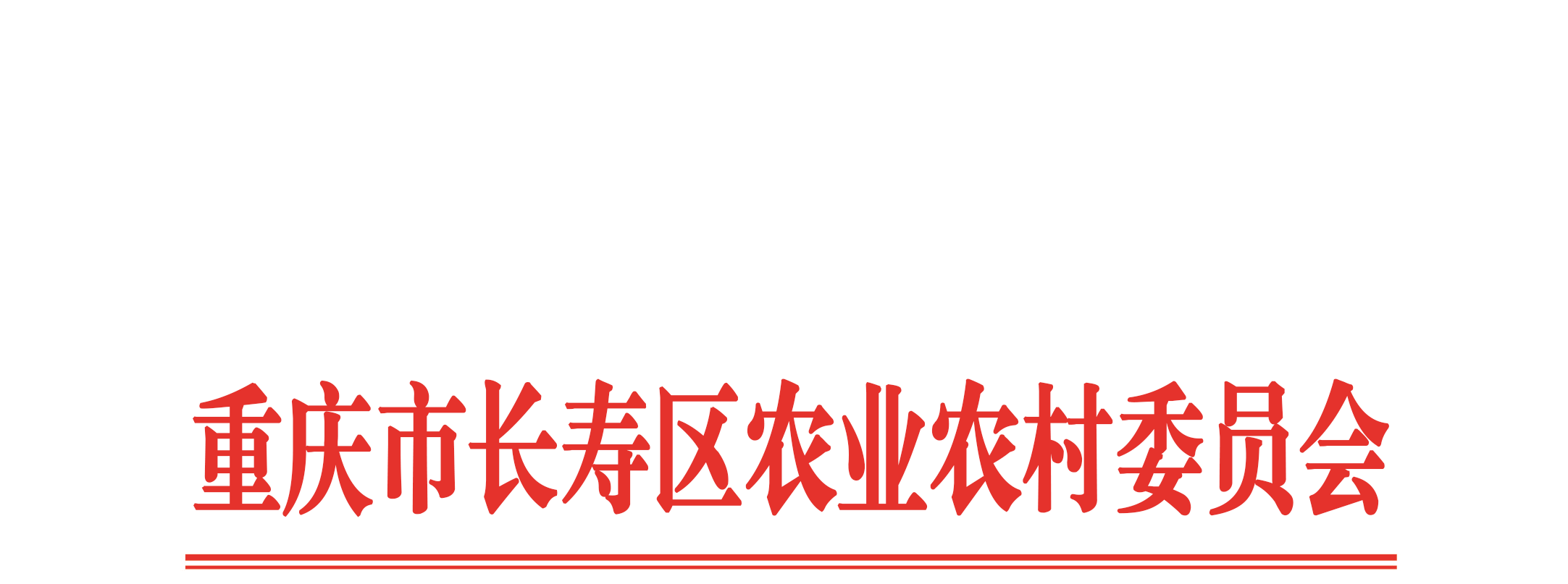 重庆市长寿区农业农村委员会公平竞争审查投诉举报机制为优化我区营商环境，切实发挥社会监督作用，提高农业农村领域公平竞争审查政策透明度，畅通公平竞争审查投诉举报途径，现就重庆市长寿区农业农村委员会建立公平竞争审查投诉举报机制的有关事项通告如下：　　一、受理范围　　单位和个人就农业农村领域以及法律法规授权的具有管理公共事务职能的组织制定的涉及市场准入、产业发展、招商引资、招标投标、政府采购、经营行为规范、资质标准等市场主体经济活动的规章、规范性文件和其他政策措施以及“一事一议”政策措施存在应审未审、违反审查标准出台情形进行的投诉举报。　　二、受理方式和要求　　我委将依举报电话或者来信来访、邮寄等渠道接收公平竞争审查投诉举报，举报应采用书面形式并提供相关事实和证据。　　三、投诉举报受理渠道　　举报电话：40405620举报地址：重庆市长寿区凤城街道青龙岭7号                      重庆市长寿区农业农村委员会                           2024年3月6日           （此件公开发布） 